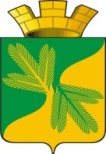 Ханты - Мансийский автономный округ – ЮграСоветский районГЛАВА ГОРОДСКОГО ПОСЕЛЕНИЯ ТАЁЖНЫЙП О С Т А Н О В Л Е Н И Е 9 февраля 2023 года         	                                                                                                                    № 3О назначении общественных обсуждений  по проекту о предоставлении разрешения на условно разрешенный вид использования земельного участкаВ соответствии с Федеральным законом от 06.10.2003 № 131-ФЗ «Об общих принципах организации местного самоуправления в Российской Федерации», Уставом городского поселения Таёжный, решением Совета депутатов городского поселения Таёжный от 28.03.2018 № 234  «Об утверждении Порядка организации и проведения общественных обсуждений или публичных слушаний по вопросам градостроительной деятельности в городском поселения Таёжный», учитывая соглашение о передаче осуществления части полномочий органов местного самоуправления городского поселения Таёжный органам местного самоуправления Советского района, рассмотрев заключение комиссии по подготовке проектов Правил землепользования  и застройки от 27.01.2023 № 1:1. Назначить общественные обсуждения по проекту о предоставлении разрешения на условно разрешенный вид использования земельного участка  (далее публичные обсуждения) (приложение 1).2. Общий срок проведения общественных обсуждений  составляет один месяц со дня опубликования настоящего постановления. Днем начала публичных обсуждений является день опубликования настоящего постановления.3. Общественные обсуждения проводятся 10 марта 2023 года по адресу: Ханты-Мансийский автономный округ – Югра, Советский район, п. Таёжный, ул. Железнодорожная, д. 11, здание администрации г.п. Таёжный, время начала общественных обсуждений 17-00 часов по местному времени.4. Назначить организационный комитет по проведению общественных обсуждений (далее – оргкомитет) в следующем составе:- заместитель главы городского поселения Таежный – Хафизова Юлия Евгеньевна, ведущий специалист по земельным отношениям  – Гаева Яна Вячеславовна, депутат городского поселения Таёжный – Бочкарёв Алексей Борисович.5. Утвердить:5.1. Порядок приема предложений и замечаний к проекту о предоставлении разрешения на условно разрешенный вид использования земельного участка (приложение 2).5.2. Порядок проведения общественных обсуждений (приложение 3).5.3. Опубликовать настоящее постановление в газете «Вестник Таёжного», и разместить на официальном сайте городского поселения Таёжный.И.о. главы  городского поселения Таёжный                                                                     Ю.Е.ХафизоваПриложение 1к постановлению главы городского поселения Таёжныйот 09.02.2023  № 3Ханты - Мансийский автономный округ – ЮграСоветский районАДМИНИСТРАЦИЯГОРОДСКОГО ПОСЕЛЕНИЯ ТАЁЖНЫЙП О С Т А Н О В Л Е Н И Е(Проект)от «      »                 2023г.	№О предоставлении разрешения наусловно разрешенный вид использованияземельного участка на территориигородского поселения ТаёжныйВ соответствии с Градостроительным кодексом Российской Федерации, Федеральным законом от 06.10.2003 № 131-ФЗ «Об общих принципах организации местного самоуправления в Российской Федерации», Уставом городского поселения Таёжный, правилами землепользования и застройки городского поселения Таёжный, утвержденными постановлением администрации городского поселения Таёжный от 26.07.2022 № 133, учитывая протокол общественных обсуждений от __.__.2023 № __, заключение о результатах общественных обсуждений от __.__.2023 № __:Предоставить разрешение на условно разрешенный вид использования «размещение гаражей для собственных нужд (код 2.7.2)» для земельного участка с кадастровым номером 86:09:0501002:3018, расположенного по адресу: Ханты-Мансийский автономный округ – Югра, Советский район, г.п. Таежный, ул. Коммунистическая, гаражное скопление № 12.Опубликовать настоящее постановление в порядке, установленном Уставом городского поселения Таёжный, и разместить на официальном сайте городского поселения Таёжный.Настоящее постановление вступает в силу после его официального опубликования.Контроль исполнения настоящего постановления оставляю за собой.Глава городского поселения Таёжный	А.Р. АшировПриложение 2к постановлению главы городского поселения Таёжныйот 09.02.2023 № 3Порядок приема предложений и замечанийк проекту о предоставлении разрешения на условно разрешенный вид использования земельного участка1. Предложения и замечания к проекту о предоставлении разрешения на условно разрешенный вид использования земельного участка (далее Проект) представляются участниками общественных обсуждений:1) с 09.02.2023 по 10.03.2023 года в оргкомитет по проведению общественных обсуждений по Проекту; 2) в день общественных обсуждений 10.03.2023 по адресу: Ханты-Мансийский автономный округ – Югра, Советский район, п. Таёжный, ул. Железнодорожная, д. 11, здание администрации г.п. Таёжный, во время проведения общественных обсуждений в письменной форме или устно.2. Предложения и замечания к Проекту представляются участниками общественных обсуждений в оргкомитет одним из способов:1) в письменной форме лично по адресу: ул. Железнодорожная, д. 11, 2 этаж,  пос. Таёжный, согласно графику работы по местному времени:понедельник с 9 до 13 часов и с 14 до 18 часов;вторник – пятница с 9 часов до 13 часов и с 14 до 17 часов;2) в письменной форме на почтовый адрес: 628259, ул. Железнодорожная, д. 11, пос. Таёжный, Советский район, Ханты-Мансийский автономный округ – Югра; 3) в форме электронного документа на электронный адрес: taiga-admih-xmao@mail.ru3. Предложения или замечания к Проекту представляются участниками общественных обсуждений с указанием фамилии, имени, отчества (последнее при наличии), даты рождения, адреса места жительства и контактного телефона. 4. Предложения или замечания, поступившие от участников общественных обсуждений
в оргкомитет, регистрируются секретарем оргкомитета в журнале регистрации предложений и замечаний к Проекту в день их поступления.5. Основания отказа в приеме предложений и замечаний к Проекту:1) предложения и замечания к Проекту поступили с нарушением требований, установленных пунктами 1 - 3 настоящего Порядка;2) предложения и замечания к Проекту поступили после окончания общественных обсуждений, после 10.02.2023.6. Участнику общественных обсуждений, представившему предложения и замечания
к Проекту с нарушениями, указанными в пункте 5 настоящего Порядка, направляется письменный мотивированный отказ в приеме предложений и замечаний к Проекту.Приложение 3к постановлению главы городского поселения Таёжныйот 09.02.2023 № 3                                                                                                                                                                                                                                                   Порядок проведения общественных обсужденийпо проекту о предоставлении разрешения на условно разрешенный вид использования земельного участка1. Общественные обсуждения по проекту о предоставлении разрешения на условно разрешенный вид использования земельного участка (далее общественные обсуждения, Проект соответственно) проводятся один  месяц по адресу: Ханты-Мансийский автономный округ – Югра, Советский район, п. Таёжный, ул. Железнодорожная, д. 11, здание администрации г.п. Таёжный.2. Регистрация участников общественных обсуждений открывается 10 марта 2023 года 
в 16.45 часов по местному времени по адресу: Ханты-Мансийский автономный округ – Югра, Советский район, п. Таёжный, ул. Железнодорожная, д. 11, здание администрации г.п. Таёжный и осуществляется на всем протяжении общественных обсуждений. 3. Для регистрации участником общественных обсуждений предъявляется документ, удостоверяющий личность.4. При регистрации указывается фамилия, имя, отчество (последнее при наличии), дата рождения, адрес места жительства, контактный телефон участника общественных обсуждений.5. В помещение, указанное в пункте 1 настоящего Порядка, не допускаются лица,
не зарегистрированные в качестве участников общественных обсуждений.6. Председательствующим на общественных обсуждениях является председатель комиссии по подготовке проектов правил землепользования и застройки (далее оргкомитета) или член оргкомитета, исполняющий его обязанности. 7. Председательствующий на общественных обсуждениях (далее – Председательствующий) открывает общественные обсуждения в день, в месте и время начала, указанные в пункте 1 настоящего Порядка, оглашает Проект, инициатора публичных обсуждений, Порядок проведения общественных обсуждений.8. Председательствующий предоставляет слово в следующем порядке:1) представителю инициатора общественных обсуждений для подробного разъяснения и обоснования Проекта;2) участникам общественных обсуждений, внесшим предложения и замечания к Проекту в уполномоченный орган, зарегистрированных в хронологическом порядке в журнале регистрации предложений и замечаний к Проекту;3) участникам общественных обсуждений, внесшим предложения и замечания к Проекту, во время проведения общественных обсуждений в порядке очередности поступления предложений и замечаний к Проекту;4) всем желающим участникам общественных обсуждений;5) лицам, приглашенным к участию в общественных обсуждениях в качестве экспертов (далее эксперты), для оглашения предложений, замечаний и рекомендаций к Проекту (при необходимости);6) членам уполномоченного органа (при необходимости).9. Время выступления устанавливается:1) для представителя инициатора общественных обсуждений – не более 10 минут;2) для участника общественных обсуждений – не более 5 минут;3) для эксперта – не более 10 минут;4) для членов уполномоченного органа - не более 5 минут.10. Участники общественных обсуждений выступают на общественных обсуждениях, отвечают на реплики и задают вопросы только с разрешения председательствующего.11. Участник общественных обсуждений, выступающий на общественных обсуждениях, перед началом выступления громко и четко называет свою фамилию, имя, отчество (последнее при наличии), при необходимости должность и статус, в котором они присутствуют на общественных обсуждениях.12. Выступления участников общественных обсуждений допускаются только по Проекту, иным вопросам, связанным с проведением общественных обсуждений.13. Участники общественных обсуждений вправе использовать в своём выступлении вспомогательные материалы.14. Участник общественных обсуждений, выступающий на общественных обсуждениях,
не вправе употреблять в своем выступлении грубые, оскорбительные выражения, наносящие вред чести и достоинству, деловой репутации участникам общественных обсуждений, призывать к незаконным действиям, использовать заведомо ложную информацию, допускать необоснованные обвинения в чей-либо адрес.15. Председательствующий задает вопросы выступающим участникам общественных обсуждений, дает возможность участникам общественных обсуждений, членам уполномоченного органа задать уточняющие вопросы по позиции и (или) аргументам выступающего и дополнительное время для ответов на вопросы и пояснения.16. Председательствующий организует прения по Проекту, предложениям и замечаниям, поступившим от участников общественных обсуждений, и определяет их время.17. Предложение или замечание участника общественных обсуждений снимается с обсуждения председательствующим, в случае если такое предложение или замечание участника публичных обсуждений по Проекту противоречит федеральному законодательству, законодательству Ханты-Мансийского автономного округа – Югры, Уставу городского поселения Таёжный или не относится по существу к Проекту. 18. Участники общественных обсуждений не вправе препятствовать проведению общественных обсуждений.19 . Председательствующий обеспечивает порядок на общественных обсуждениях.20. В случае нарушения Порядка проведения общественных обсуждений председательствующий обязан принять меры к пресечению таких нарушений.21. Лица, не соблюдающие Порядок проведения общественных обсуждений, могут быть удалены из помещения, указанного в пункте 1 настоящего Порядка, по решению председательствующего.22. При проведении общественных обсуждений ведется протокол и при необходимости аудио - и/или видеозапись общественных обсуждений.23. Уполномоченным органом при наличии технической возможности может быть организована прямая трансляция общественных обсуждений на официальном сайте городского поселения Таёжный в информационно-телекоммуникационной сети «Интернет».24. Председательствующий закрывает публичные обсуждения.